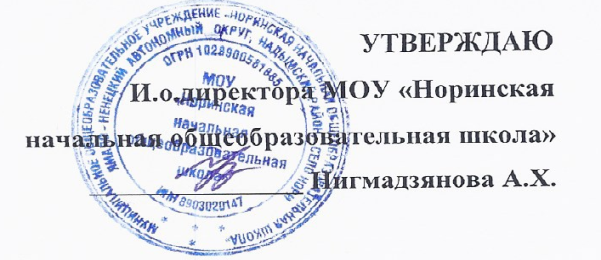 ПОЛОЖЕНИЕпо организации контроля эффективности защиты информации МОУ «Норинская начальная общеобразовательная школа»Общие положенияПоложение по организации контроля эффективности защиты информации (далее – Положение) разработано в соответствии с «Положением по организации и проведению работ по обеспечению информационной безопасности» при ее обработке в АИС «Сетевой город. Образование» (далее – информационная система) МОУ «Норинская начальная общеобразовательная школа» (далее – Организация).Положение разработано в целях контроля реализации принятых мер по обеспечению безопасности конфиденциальной информации в Организации.Положение определяет основные мероприятия по контролю эффективности принятых мер по обеспечению безопасности конфиденциальной информации при ее обработке в информационной системе Организации.Общий порядок организации контроля эффективности мер защиты информацииОтветственным за контроль эффективности защиты конфиденциальной информации является ответственный за защиту информации.Администратор безопасности информации Организации осуществляет постоянный контроль выполнения требований по обеспечению безопасности информации в рамках выполнения своих обязанностей.Мероприятия по контролю эффективности принятых мер по обеспечению безопасности информации при ее обработке в информационной системе Организации должны включать: создание комиссии по контролю исполнения мероприятий по защите информации;установление порядка проведения внутренних проверок состояния защиты информации.Состав комиссии по контролю состояния защиты информации утверждается ответственным за обеспечение безопасности информации.Порядок проведения внутренних плановых проверок состояния защиты информацииВнутренние проверки состояния защиты информации при ее обработке в информационной системе Организации проводятся в соответствии с Планом внутренних проверок состояния защиты информации (Приложение № 1). План внутренних проверок состояния защиты информации составляется на год ответственным за защиту информации и утверждается руководителем Организации. Руководители подразделений, работники которых осуществляют обработку конфиденциальной информации, должны обеспечивать возможность проведения внутренних проверок состояния защиты информации.Внутренние проверки состояния защиты информации должны проводиться не реже одного раза в три года.Проверками должны быть охвачены все подразделения Организации, работники которых осуществляют обработку конфиденциальной информации.При проведении внутренних проверок состояния защиты информации должен присутствовать представитель проверяемого подразделения.Необходимыми видами внутренних проверок состояния защиты информации являются проверки выполнения требований к организации:системы допуска и учета лиц, допущенных к работе с конфиденциальной информацией;системы защиты межсетевого взаимодействия;режима безопасности помещений информационной системы, в которой осуществляется обработка конфиденциальной информации;безопасного хранения и уничтожения материальных носителей информации;защиты от вредоносного кода;парольной защиты;управления инцидентами информационной безопасности и реагирование на них;управления конфигурацией информационной системы Организации и системы защиты информации;системы криптографической защиты информации;системы резервного копирования и восстановления;системы обучения по вопросам обеспечения безопасности информации.Обо всех существенных нарушениях, выявленных в ходе проведения внутренних проверок состояния защиты информации незамедлительно сообщается руководителю Организации.По фактам выявленных нарушений проводятся служебные расследования в соответствии с порядком, определенном в «Положении о выявлении и реагировании на инциденты информационно безопасности».Обязанности по проведению разбирательств по выявленным фактам несоблюдения требований по информационной безопасности, которые могут привести к снижению уровня защищенности информации, возложены на администратора безопасности информации.По результатам проведения проверки каждого подразделения комиссией по контролю состояния защиты информации составляется Отчет по результатам проведения проверки (Приложение № 2). Отчет по результатам проведения проверки согласуется с руководителем проверяемого структурного подразделения Организации и предоставляется на утверждение руководителю Организации ответственным за защиту информации.Проведенные внутренние проверки должны учитываться в Журнале учета проводимых внутренних проверок ответственным за защиту информации (Приложение № 3). Приложение №1к положению об организации 
контроля эффективностиФОРМАПлана внутренних проверок состояния защиты конфиденциальной информацииМОУ «Норинская начальная общеобразовательная школа» на 20__ г.Руководитель    				  ___________         __________________(м.п.)       	             (инициалы, фамилия) «___» __________20_ г.Приложение №2к положению об организации 
контроля эффективностиФОРМА отчета о проведении проверки контроля эффективности защиты информацииДля оценки выполнения требований по защите конфиденциальной информации в период _______________________________________________________________ была проведена проверка отдела ___________________________________________________________________________________________.Результаты внутренней проверки состояния защиты конфиденциальной информации приведены в таблице 1.Таблица 1 – Результаты внутренней проверки состояния защиты конфиденциальной информацииРуководителю отдела ___________________________________________________________ в срок до _______________________ устранить выявленные в ходе проверки недочеты и составить отчет по итогам работы на имя руководителя Организации.Ответственный за обеспечение безопасностиконфиденциальной информации		  	______________ /_______________________/ «____» _____________ 20___г.ОЗНАКОМЛЕНРуководитель проверяемого отдела	______________ /_______________________/«____» _____________ 20___г.Приложение №3к положению об организации 
контроля эффективностиЖУРНАЛ УЧЕТА ПРОВОДИМЫХ ВНУТРЕННИХ ПРОВЕРОКНачат «___»_______________20__ г.Окончен «___»_______________20__ г.На _________листах № п/пМОУ «Норинская начальная общеобразовательная школа»Период проведения внутренних проверок….№ п/пВид внутренней проверкиВыявленные нарушенияКорректирующие мерыОрганизация системы допуска и учета лиц, допущенных к конфиденциальной информацииОрганизация системы защиты межсетевого взаимодействияОрганизация режима безопасности помещений информационных системОрганизация безопасного хранения и уничтожения материальных носителей информацииОрганизация защиты от вредоносного кодаОрганизация парольной защитыОрганизация управления инцидентами информационной безопасности и реагирование на них Организация управления конфигурацией информационных систем Организации и системы защиты конфиденциальной информации Организация системы криптографической защиты информацииОрганизация системы резервного копирования и восстановленияОрганизации централизованного управления системой защиты информацииОрганизация системы обучения по вопросам обеспечения безопасности информации (должность руководителя)(подпись)М.П.(Фамилия И.О.)№п/пНаименование внутренней проверкиКраткое описаниеДата проведения проверкиПодпись ответственного за контроль эффективности мер по защите информацииПримечание123456